Добро утро малки математици! Днес темата е Броене и ориентиране. Да започнем с броене до 10 с пеничката" Тръгва влака на числата". А сега да си припомним посоките: вдигнете лявото краче 3 пъти, махнете с дясната ръка 5 пъти, докоснете лявото ухо, намигнете с дясното око веднъж. Хайде да изиграем пак играта:
-вземи с лявата ръка играчка
-намигни с лявото око
-ритни с десния крак
-докосни носа, ноооо със затворени очи.
Браво! А сега разгледай снимката и свой лист постави правилния брой точки.
По Конструиране ще изработм ветрило за горещите летни дни(напук на мрачното време навън). Необходим ви е правоъгълен лист хартия и лепило. Като използваш дългата част прегъвай първо нагоре, после надолу. Редуваш прегъванията докато свърши дължината на листа. Прегъни и постави лепило в средата. На работа ръчички.
Ще очаквам снимки на ветрилото и на листа с точки на лично съобщение!
https://www.google.com/search…: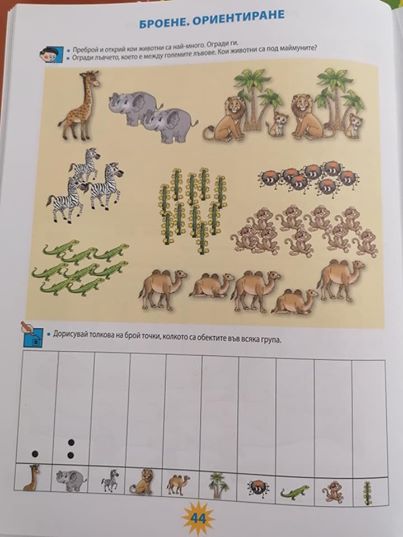 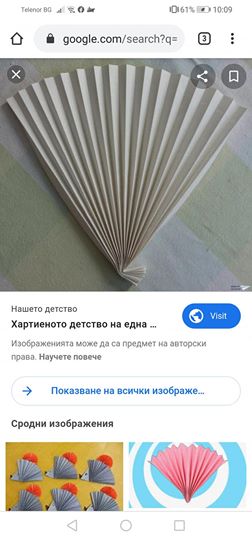 Начало на формуляраКрай на формуляра